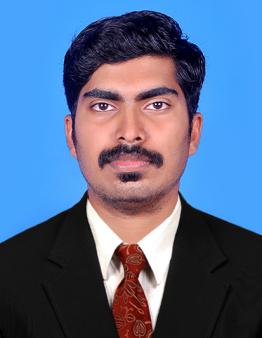 Email: 	sarath.379898@2freemail.com 	ABOUTME	Nationality	:IndianGender	: MaleDate of Birth 	: 05-05-1993Blood Group	: O+veLanguages	:EnglishMalayalamHindiTamilAvailability	: ImmediateVisa Details	: Visit visaTECHNICAL QUALIFICATION	Certificate in 3D Modeling and Programming in NX CAD- SIEMENS PLM SoftwareCertificate of proficiency inHVAC DESIGNING&DRAFTING      ELECTRICAL DESIGNING&DRAFTING      FIRE FIGHTING DESIGNING&DRAFTING      PLUMBING DESIGNING&DRAFTINGResume	CAREEROBJECTIVE	To make the best use of my knowledge  of the professional course and work experience  for the growth of organization as well as my career	PROFILE SUMMARY	Professional Graduate (B.Tech, Mechanical) with 3+ Years of experience,as MECHANICAL ENGINEER in the field of QUALITY, MEP, FIRE FIGHTING ,PRODUCTION,DESIGNING AND CNC PROGRAMMING	WORK EXPERIENCE	2016March – 2018 February	:MECHANICAL ENGINEER ( QUALITY 				MANAGEMENT,MEP AND FIRE FIGHTING SUPERVISION)		TECHSHORE INSPECTION SERVICES, ErnakulamEnsure that the organization’s Quality Management System conforms to customer, internal, ISO 9001, and regulatory/legal requirements.Ensure that Quality Objectives are set by top management for measuring the performance of the QMS and that these are regularly reviewed.Develop and maintain high level of communication with customer regarding status of RFQReferring to purchase orders, generating invoices, and mailing them to clients.Supervision and inspection of mechanical installations, modification and commissioning of mechanical systems  using NDT Methods.Install, operate, and maintain mechanical equipment and systems by applying knowledge of engineering principlesDirect the training of fire fighters,assigning instruction to the training classes and also provide the reports on training progress statusHandling training sessions for new recruits in the company.ACADEMIC PROJECTS	Modification of Logistic System in Q10 berth of FACT:FACT( The Fertilisers and Chemicals Travancore LTD)is a Government of India enterprise.  Through the research design of the conveyor system is modified so that  transportation time is minimized and profit is maximized.	COMPUTER SKILLS	Designing Softwares	: NX CAD, Master Cam, 			AutoCAD,Solid worksLanguages		: C, C++Packages		: MS OfficeOperating Systems	: Windows XP/ 				7/8	INDUSTRIAL TRAINING	Visited HMT MACHINE TOOLS LIMTED (A GovernmentofIndiaUndertaking),Kalamassery,Ernakulam,Kerala in July 2013 and undergone Industrial Familiarization Training in various Mechanical machine and operation.PERSONAL SKILLS	Positive Attitude, Determined, High Energies. Hard Working, and Sincere.Good decision making and analytical skills.2014September  – 2015 0ctober :MECHANICAL ENGINEER	(PRODUCTION SUPERVISION , DESIGNING AND CNC PROGRAMMING)		STEEL &INDUSTRIALFORGINGLtd. Athani,Thrissur .3D Modelling and CNC ProgrammingAssisting the Production supervisionHad done the Designing and Programming of complicated jobs such as Valve bodies, Manifold sectors, Gears, Connecting rods, Cut out forgings, Hooks, Piston rods etc. for the reputed companies such as ISRO, Indian Railway, BEML, BHEL etc.Supervise and Maintain the Quality Assurance of WorkAssisting the Project Management activitiesMaintain the Documentation of ActivitiesManaging the Work flow planning and OptimizationManaging Proactive Client MeetingMaintain the Work confidentialResponding the Company mails	DECLARATION	I hereby declare that the above particulars furnished by me are true to the best of my knowledge and belief. Date:												Place: Dubai				SARATH  EDUCATIONEDUCATIONEDUCATIONEDUCATIONEDUCATIONCourseBoard/UniversityInstitutionYear of passingPercentage/CGPAB.Tech (Mechanicalengineering)Calicut UniversityAxis college of engineering and technology20147.02/10Higher SecondaryBoard Of Higher Secondary Education, KeralaSNHSS,Irinjalakkuda201084 %Matriculation (Tenth Grade)Board of Public Examinations, KeralaNHSS ,irinjalakkuda200892 %